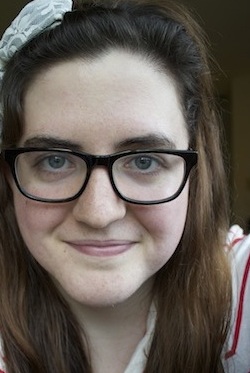 Autumn MitchellExperiencePracticum Experience	02/11-04/11Education	08/08-05/13Indiana University, Bloomington, Indiana*Major in early childhood education, with minors in near eastern language and culture and international studies.Core 40 High School Diploma                                                              2003-2007Ben Davis High School, Indianapolis, Indiana Core 40 diploma awarded in May 2007. 